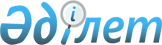 О признании утратившим силу приказа исполняющего обязанности Министра сельского хозяйства Республики Казахстан от 23 мая 2008 года № 325 "Об утверждении Инструкции о порядке ведения документации государственного учета лесного фонда в Республике Казахстан"Приказ Министра экологии, геологии и природных ресурсов Республики Казахстан от 24 декабря 2019 года № 119. Зарегистрирован в Министерстве юстиции Республики Казахстан 6 января 2020 года № 19837
      В соответствии с пунктом 2 статьи 27 Закона Республики Казахстан от 6 апреля 2016 года "О правовых актах" ПРИКАЗЫВАЮ:
      1. Признать утратившим силу приказ исполняющего обязанности Министра сельского хозяйства Республики Казахстан от 23 мая 2008 года № 325 "Об утверждении Инструкции о порядке ведения документации государственного учета лесного фонда в Республике Казахстан" (зарегистрирован в Реестре государственной регистрации нормативных правовых актов за № 5235, опубликован 4 июля 2008 года в газете "Юридическая газета" № 101 (1501)).
      2. Комитету лесного хозяйства и животного мира Министерства экологии, геологии и природных ресурсов Республики Казахстан в установленном законодательством порядке обеспечить:
      1) государственную регистрацию настоящего приказа в Министерстве юстиции Республики Казахстан;
      2) размещение настоящего приказа на интернет-ресурсе Министерства экологии, геологии и природных ресурсов Республики Казахстан после его официального опубликования;
      3) в течение десяти рабочих дней после государственной регистрации настоящего приказа представление в Департамент юридической службы Министерства экологии, геологии и природных ресурсов Республики Казахстан сведений об исполнении мероприятий, предусмотренных подпунктами 1) и 2) пункта 2 настоящего приказа.
      3. Контроль за исполнением настоящего приказа возложить на курирующего вице-министра экологии, геологии и природных ресурсов Республики Казахстан.
      4. Настоящий приказ вводится в действие по истечении десяти календарных дней после дня его первого официального опубликования.
					© 2012. РГП на ПХВ «Институт законодательства и правовой информации Республики Казахстан» Министерства юстиции Республики Казахстан
				
      Министр экологии, геологии 
и природных ресурсов Республики Казахстан 

М. Мирзагалиев
